Święto rodziców.Temat: Mama i tata.Cele główne:- rozwijanie mowy;- rozwijanie pamięci;- rozwijanie sprawności manualnej;Zachęcanie do sprawiania bliskim przyjemności.Cele operacyjne: Dziecko:- wypowiada się rozwiniętymi zdaniami;- recytuje wiersz;- wykonuje miseczkę;- wykonuje prezent dla bliskich.Oglądanie zdjęć rodziców z ich dzieciństwa. ( Niespodzianka dla Was w załączniku ).Porównywanie zdjęć z wyglądem dzieci.Słuchanie piosenki „Dziękuję mamo! Dziękuję tato!”https://www.youtube.com/watch?v=j09kDRPi3tEĆwiczenia poranne w domu:Zabawa „wysoko - nisko”Dziecko biega po pomieszczeniu przy dowolnej muzyce lub podczas, gdy Rodzic klaszcze. Na hasło „wysoko!” i podczas przerwy w muzyce Dziecko wspina się na palce i wyciąga ręce w górę i klaszcze, na hasło „nisko” – wykonuje przysiad i uderza rękami o podłogę.„Myjemy z tatą samochód” – Dziecko naśladuje mycie samochodu i spłukiwanie go wodą z wiadra.„Rodzic zmęczony i rodzic wypoczęty” – Dziecko siedzi skrzyżnie, ręce trzyma na kolanach. Na hasło „Rodzic zmęczony”, wykonuje luźny skłon tułowia w przód. Na hasło „Rodzic wypoczęty” – prostuje tułów, głowę trzyma prosto.„Froterujemy z mamą podłogę” – Dziecko rytmicznie, naprzemiennie wykonuje wykroki nogami w przód.„Rysujemy obrazek dla mamy i taty” – Dziecko stoi na jednej nodze, a drugą rysuje w powietrzu dowolny obrazek. Rysuje na przemian prawą i lewą nogą.„Rodzinna wycieczka rowerowa” – Dziecko biega w różnych kierunkach z wysokim unoszeniem kolan i naprzemiennym uginaniem i prostowaniem rąk w łokciach.Zabawa „Moja mama jest…, a mój tata jest…”Do zabawy będą potrzebne dwa kartony z napisami oraz flamaster. Dziecko kończy zdania zapisane na kartonach „Moja mama jest…” oraz „Mój tata jest…”, a Rodzic zapisuje jak największą ilość określeń na właściwych kartonach. Wspólne odczytanie napisów (zwrócenie uwagi na podobieństwa i różnice w określeniach mamy i taty).Słuchanie wiersza:„Mama i Tata to świat nasz cały,Ciepły, bezpieczny, barwny, wspaniały,To dobre, czułe, pomocne ręceI kochające najmocniej serce.To są wyprawy do kraju baśni,Wakacje w górach, nad morzem, na wsi, Loty huśtawką, prawie do słońcaOraz cierpliwość co nie ma końca.Kochana Mamo, Kochany TatoDzisiaj dziękować chcemy Wam za to, Że nas kochacie, że o nas dbacieI wszystkie psoty nam wybaczacie”.Rozmowa na temat wiersza:- Kim dla dzieci jest mama i tata?- Za co dzieci dziękują rodzicom?*  Kończenie zdań rozpoczętych przez Rodzica:- Moi rodzice są kochani, bo…- Pomagam rodzicom w…- Lubię być w domu, bo…- Z tatą najchętniej robię…- Z mamą najchętniej robię…* Aktywne słuchanie wiersza. Rodzic recytuje wiersz, a Dziecko dopowiada końcowe słowa wersów.„Mama i Tata to świat nasz… (cały),Ciepły, bezpieczny, barwny…(wspaniały),To dobre, czułe, pomocne… (ręce)I kochające najmocniej…(serce).To są wyprawy do kraju… (baśni),Wakacje w górach, nad morzem, na… (wsi), Loty huśtawką, prawie do… (słońca)Oraz cierpliwość co nie ma… (końca.)Kochana Mamo, Kochany… (Tato)Dzisiaj dziękować chcemy Wam…(za to), Że nas kochacie, że o nas…(dbacie)I wszystkie psoty nam… (wybaczacie)”.Nauka wiersza fragmentami, metodą ze słuchu.Karta pracy cz.4, str. 44-45Zabawa muzyczno-ruchowa przy piosence „Dziękuję mamo! Dziękuję tato!”https://www.youtube.com/watch?v=j09kDRPi3tEDziecko przy nagraniu piosenki porusza się tanecznym krokiem po pokoju. W rękach trzyma kolorowy sznurek lub pasek bibuły. Podczas przerwy w grze układa z niego na podłodze sylwetę serca. Powrót muzyki jest sygnałem do tanecznego poruszania się po Sali (w pozostałe dni Rodzic może tak modyfikować ćwiczenie, by Dziecko układało inne wzory).Wykonanie miseczki na łakocie.Oglądanie różnego rodzaju miseczek. Oglądanie ozdób na miseczkach. Zwracanie uwagi na różne materiały, z jakich są wykonane. Próby określenia, co można w danych miseczkach przechowywać. Przykładowe zdjęcia: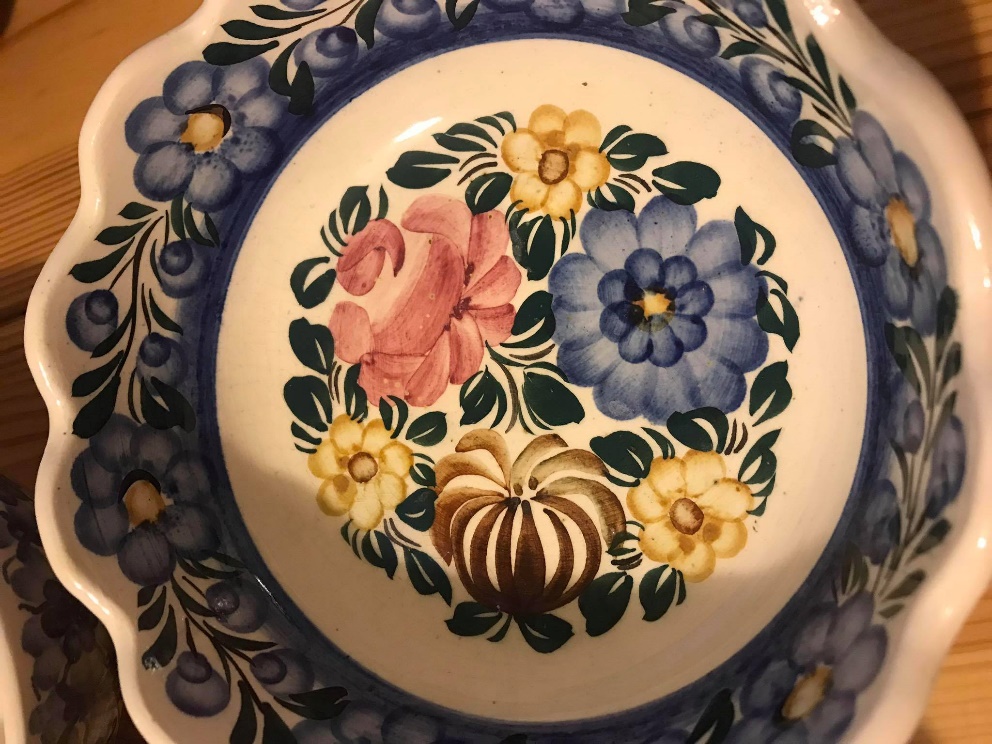 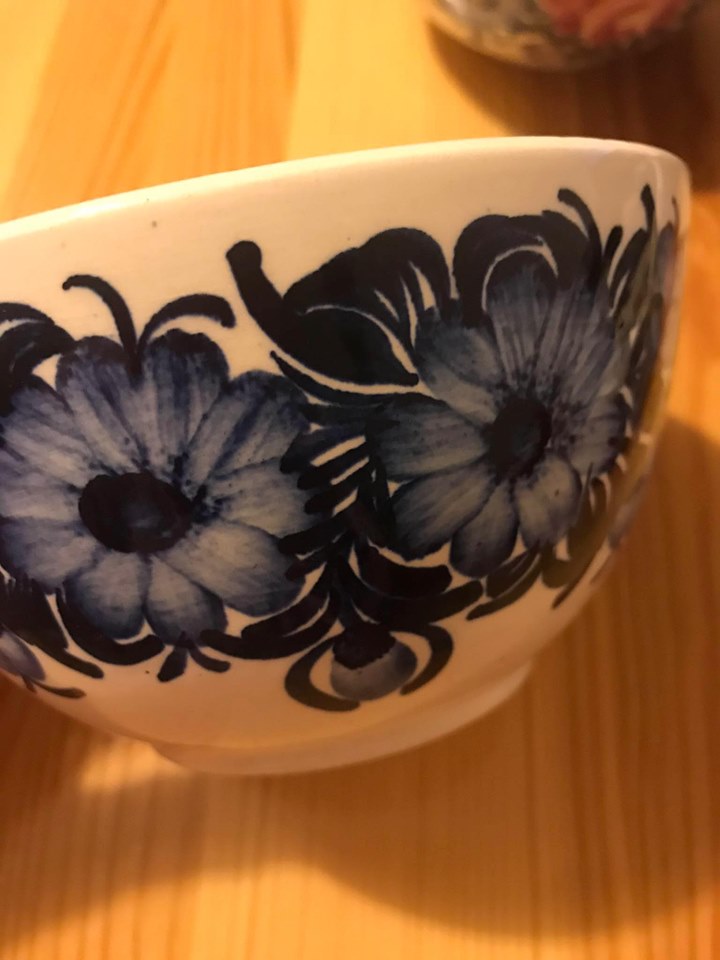 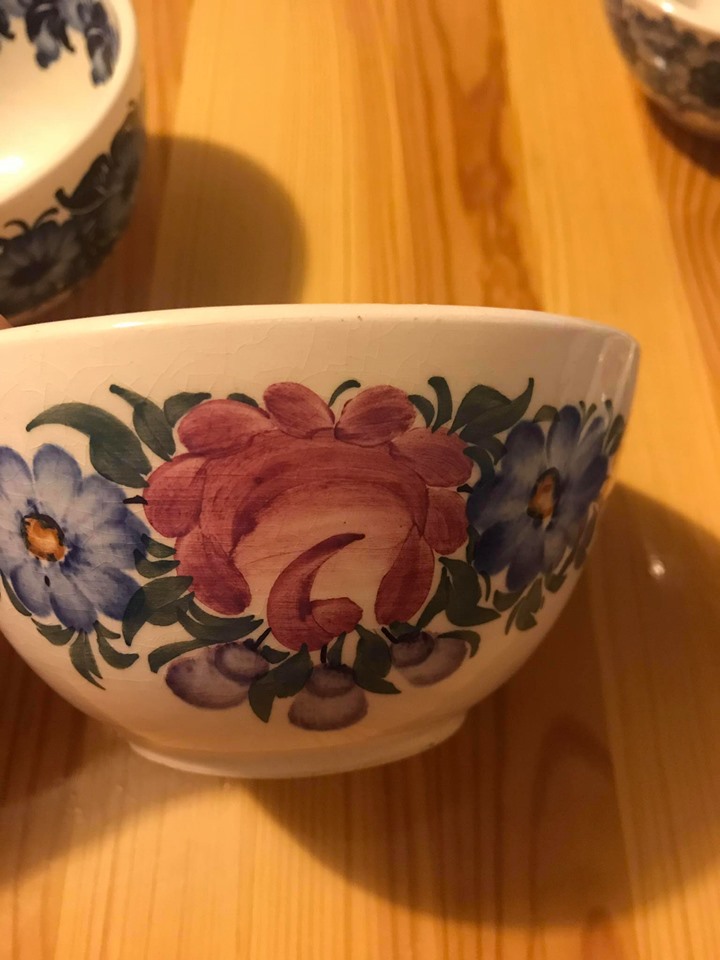 Ćwiczenie twórcze „O co mogłaby poprosić miseczka, gdyby umiała mówić” – tutaj Dziecko daje się ponieść fantazji i próbuje udzielić odpowiedzi na to pytanie.Zapoznanie ze sposobem wykonania miseczki. Poniżej opis. Można skorzystać również z filmu: https://www.youtube.com/watch?v=8iVyKB4xUdA(Tutaj zamiast oleju użyto wazeliny.)Dziecko z pomocą Rodzica naciera plastikowy pojemnik odwrócony do góry dnem z zewnątrz olejem. Następnie drze gazety na średniej wielkości kawałki, którymi za pomocą klajstru okleja pojemnik. Musi zwrócić uwagę na zespolenie jego dna z bocznymi ściankami. Oklejony pojemnik stawiamy w ciepłe miejsce, by wysechł lub Rodzic podsusza suszarką do włosów.Po upływie mniej więcej doby. Rodzic oddziela pojemnik od gazet ostrożnymi, okrężnymi ruchami i pozostawia do wyschnięcia także wewnątrz.Gdy klajster zupełnie wyschnie, Dziecko palcami pokrywa miseczkę farbą. Po jej wyschnięciu można spryskać miseczkę przezroczystym lakierem w areozolu (konieczna pomoc Rodzica). Praca ma być prezentem dla bliskiej osoby. Układanie zdrobnień do słów: mama, tata.Mama  - mamusia, mamuśka, mamunia…Tata – tatuś, tatusiek, tatunio…Miłej nauki! I.Ponisz.